Development of CDC’s Let’s Stop HIV Together Social Marketing Campaign for ConsumersAttachment 7: ConceptsAttachment 7: ConceptsTopicAssetHIV Stigma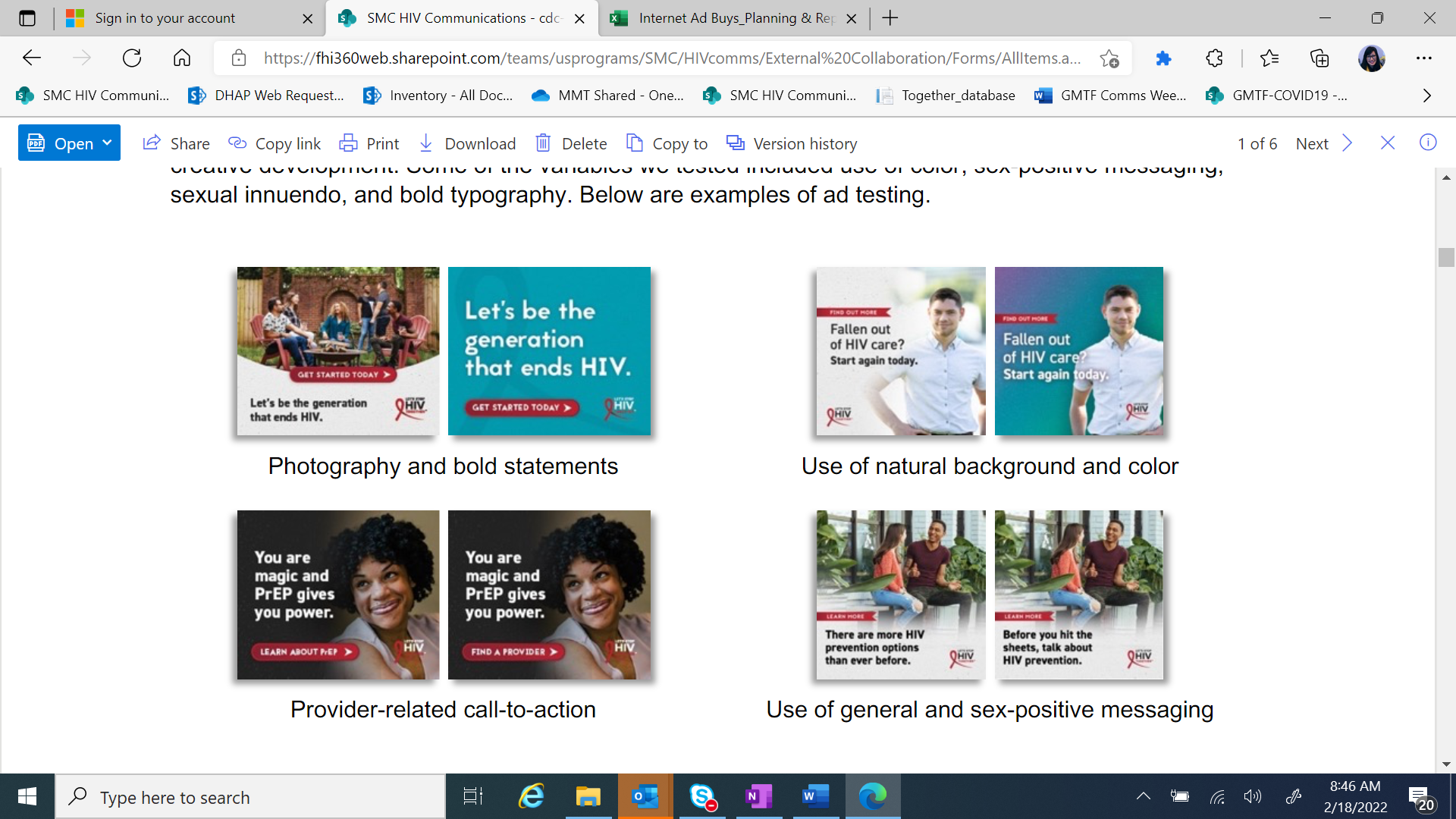 HIV Treatment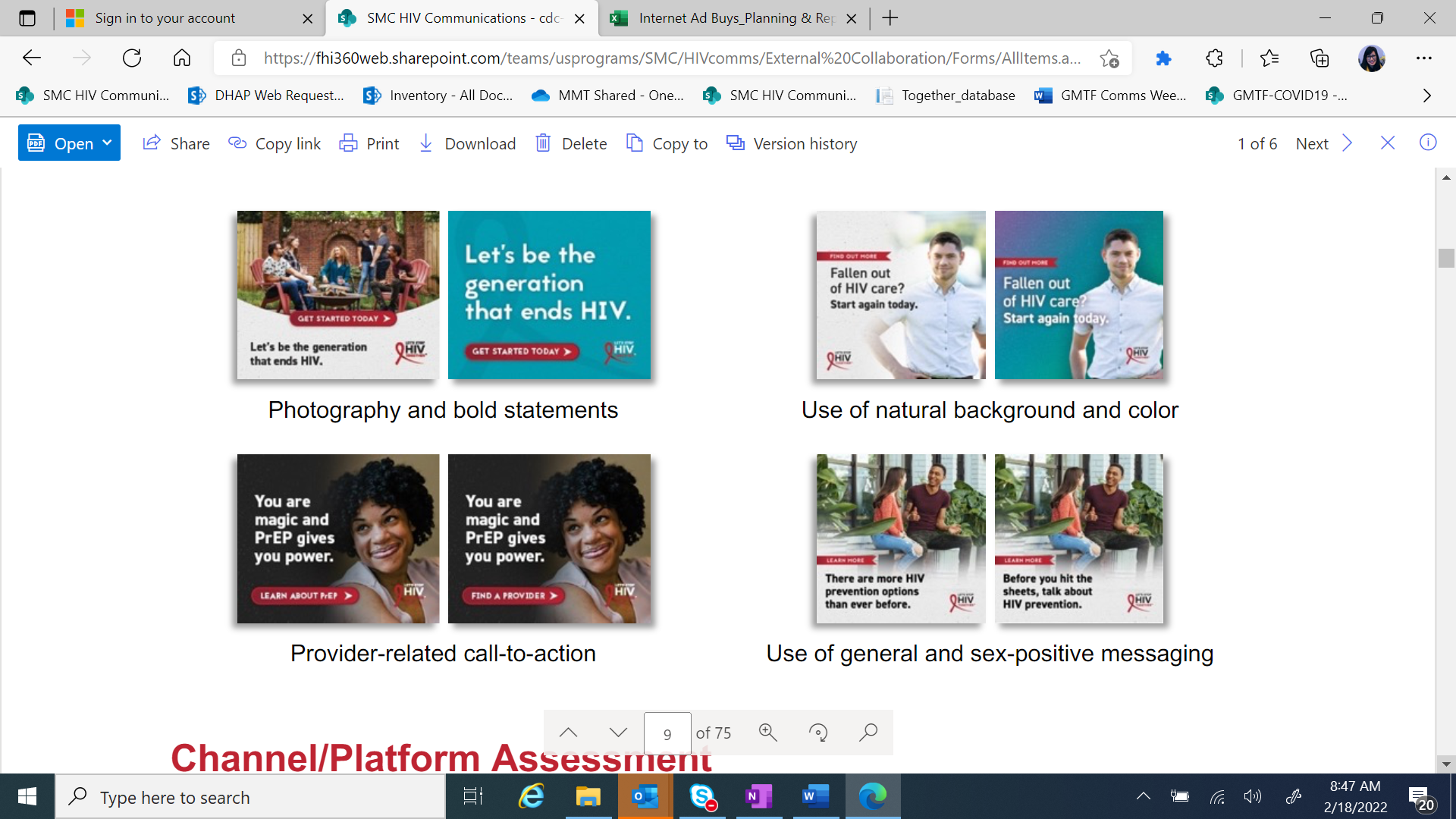 HIV Prevention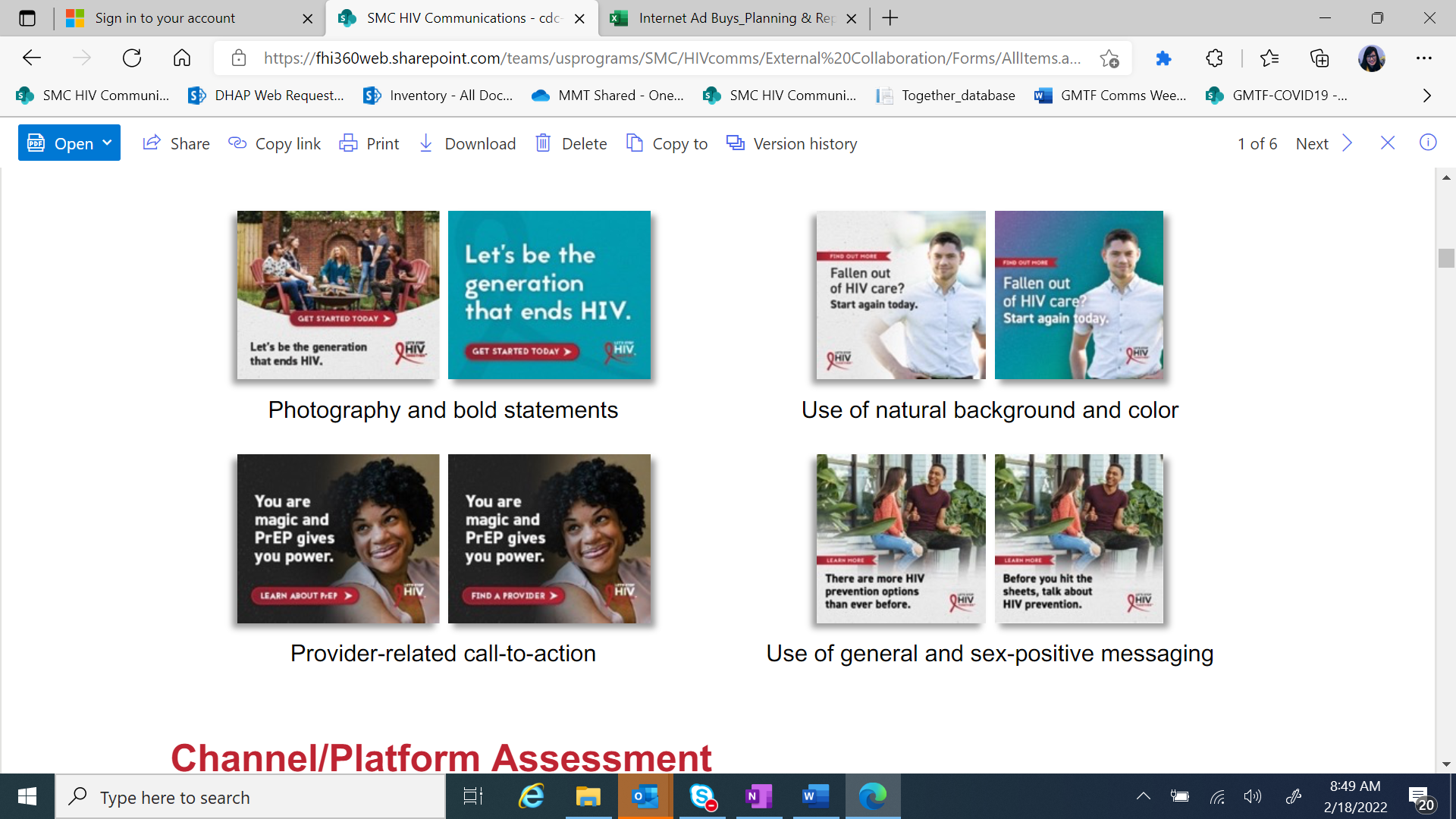 HIV Prevention/PrEP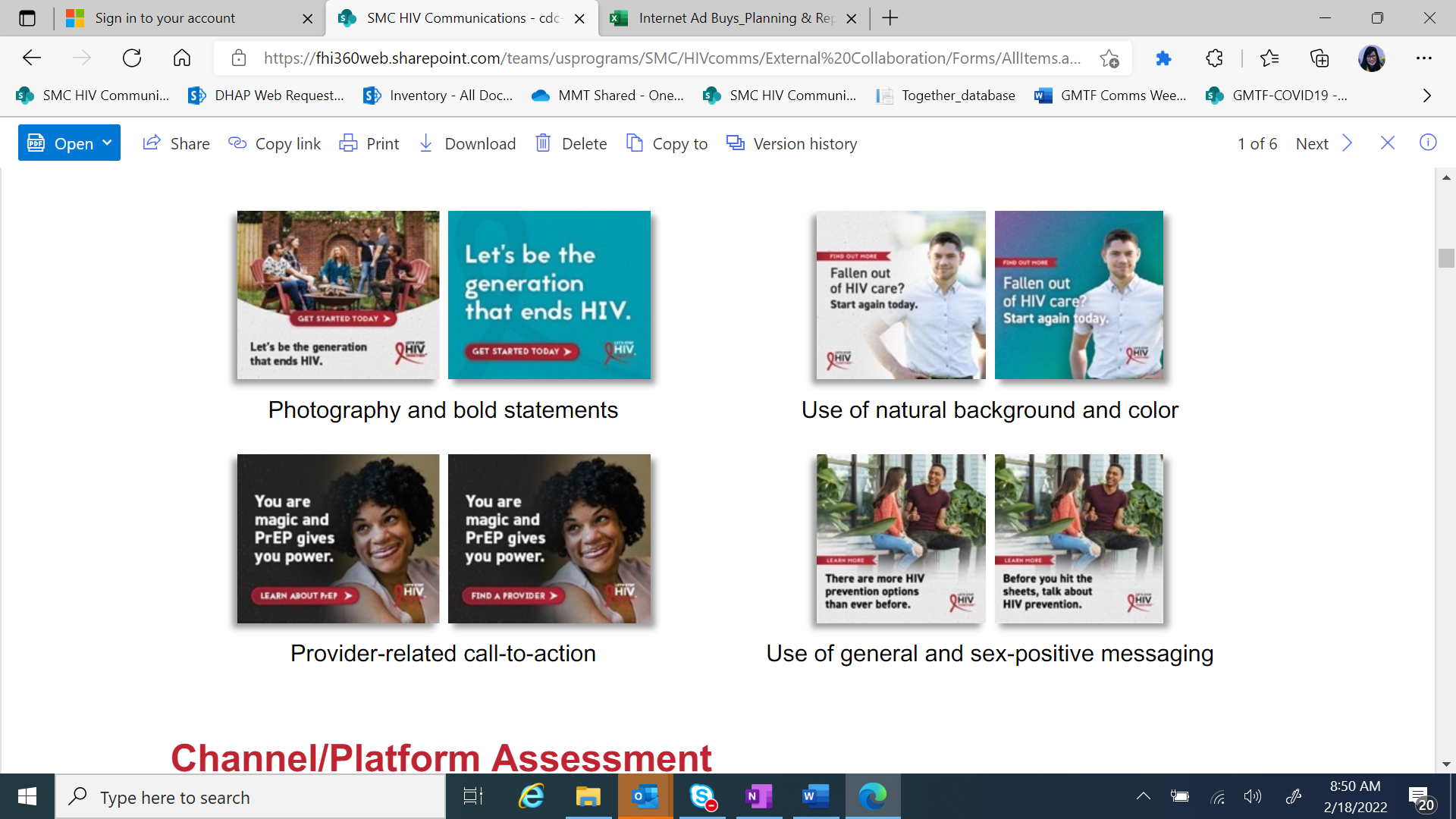 HIV Stigma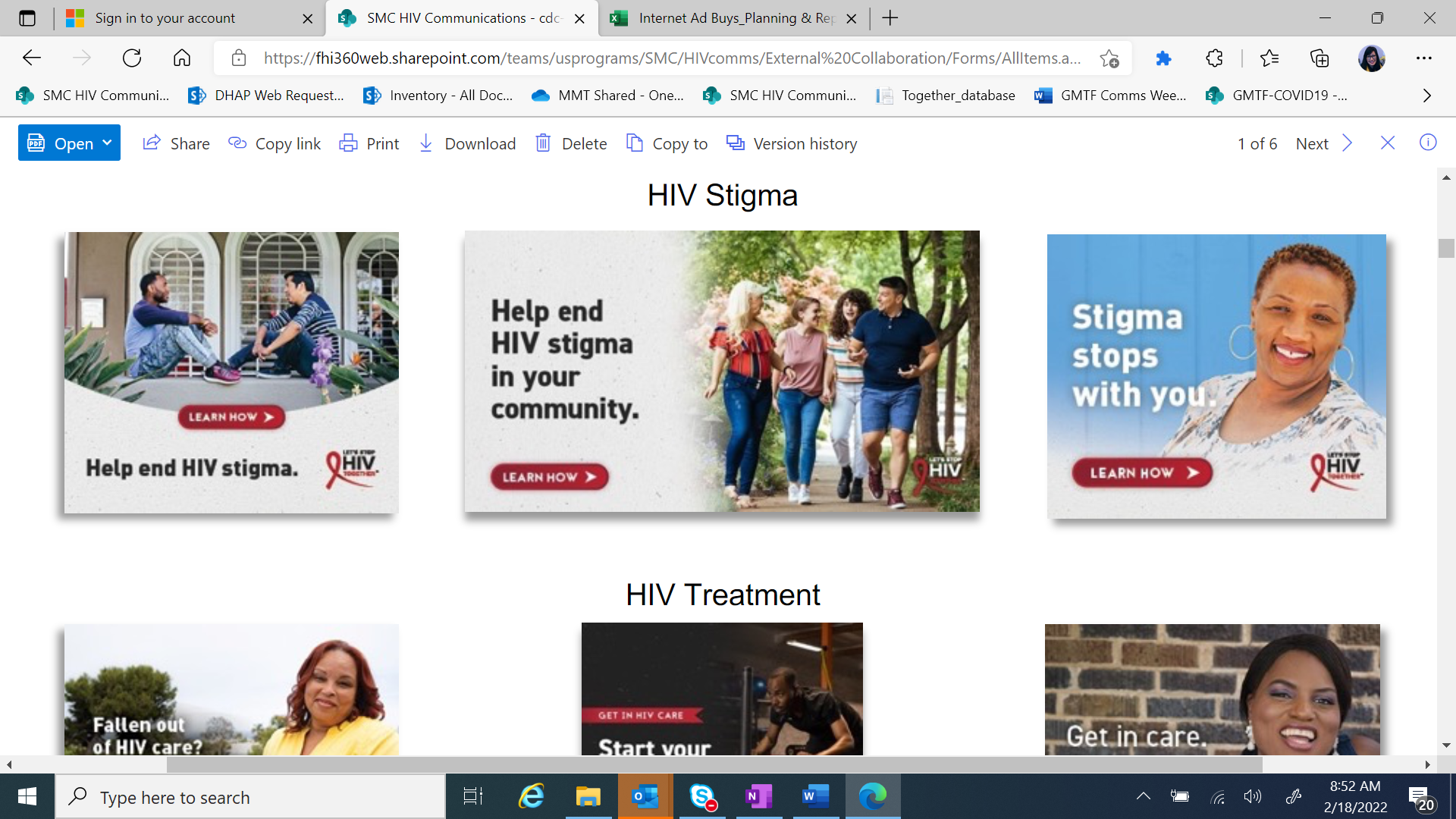 HIV Stigma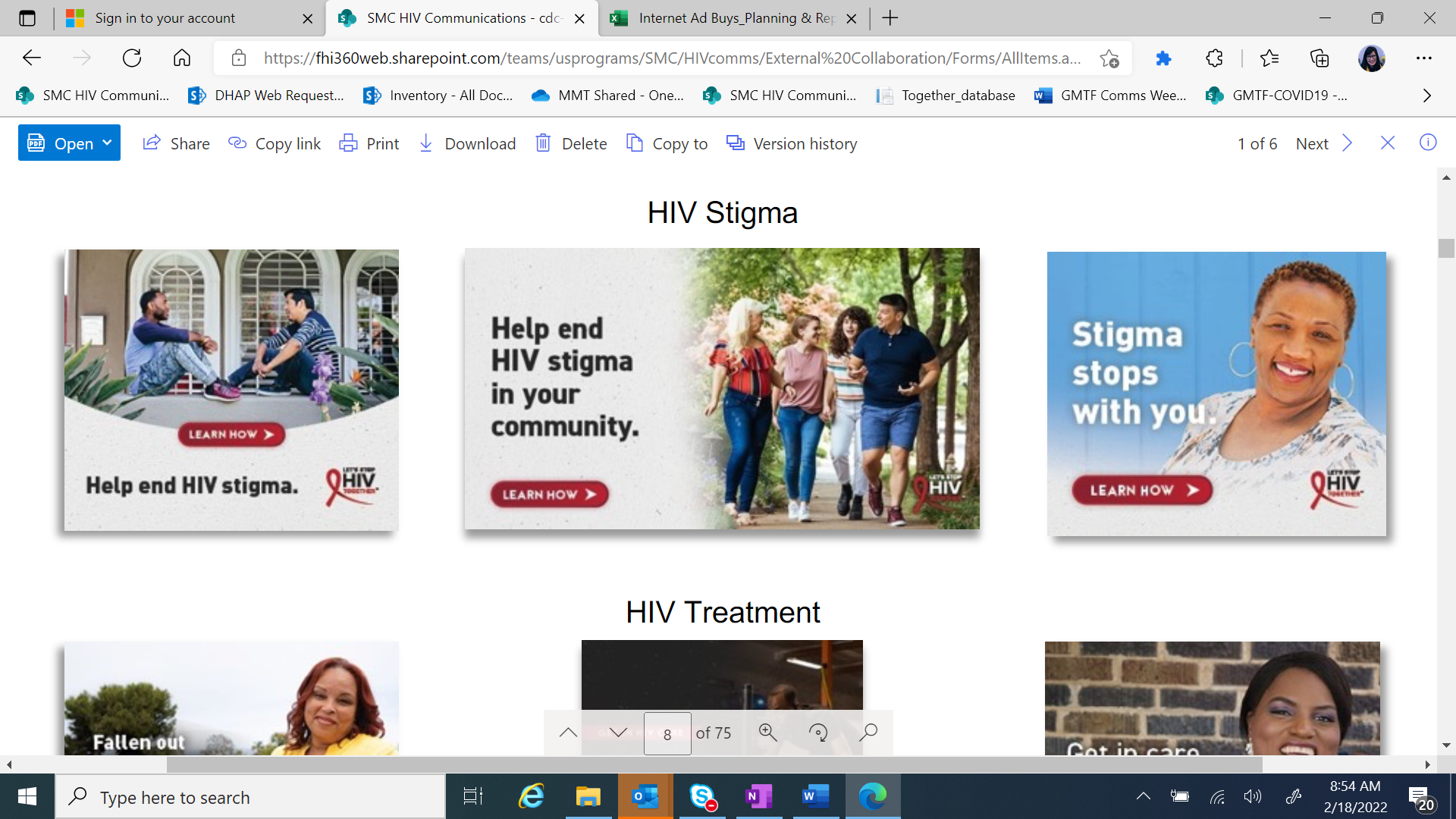 HIV Prevention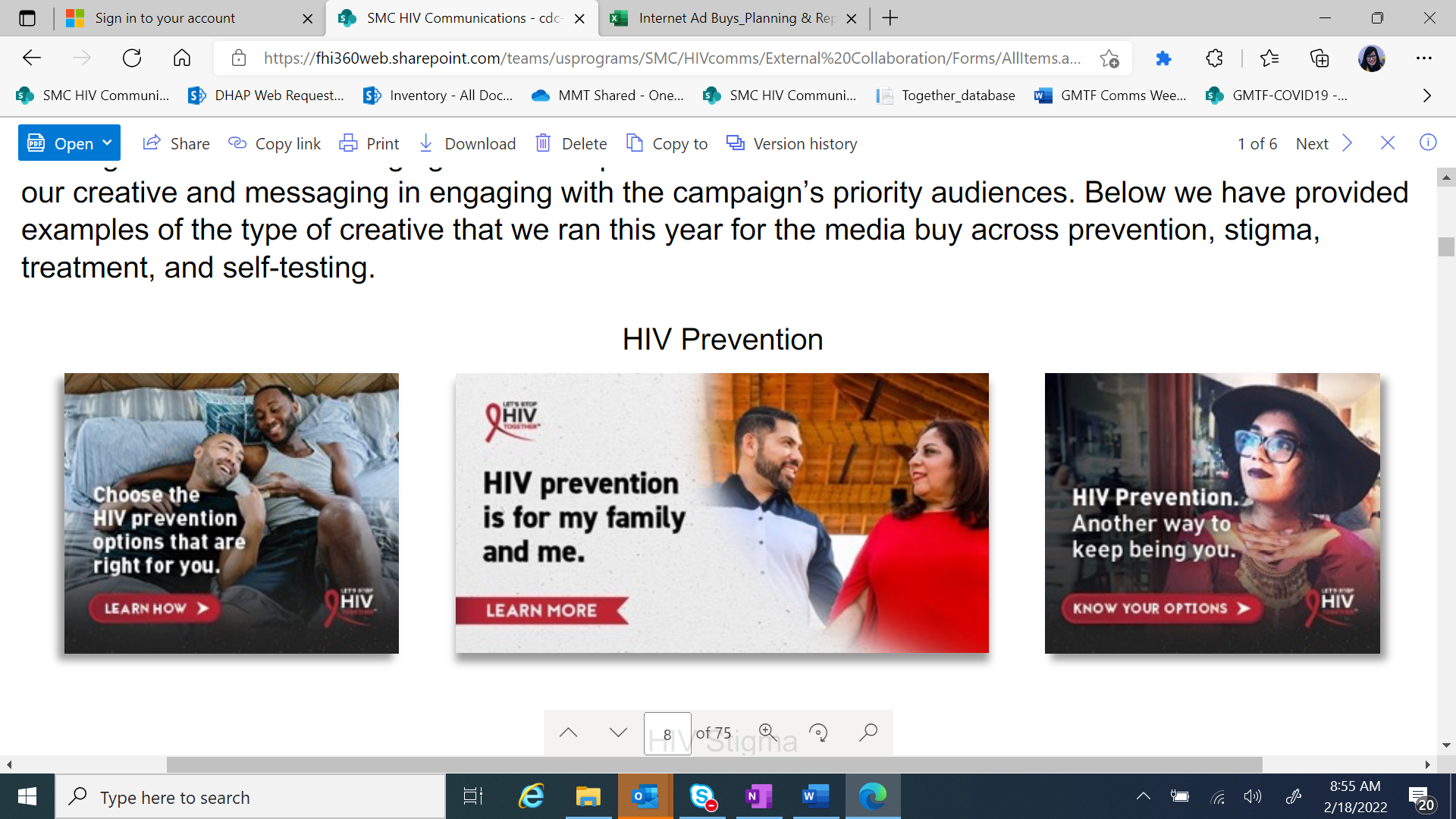 HIV PreventionHIV Treatment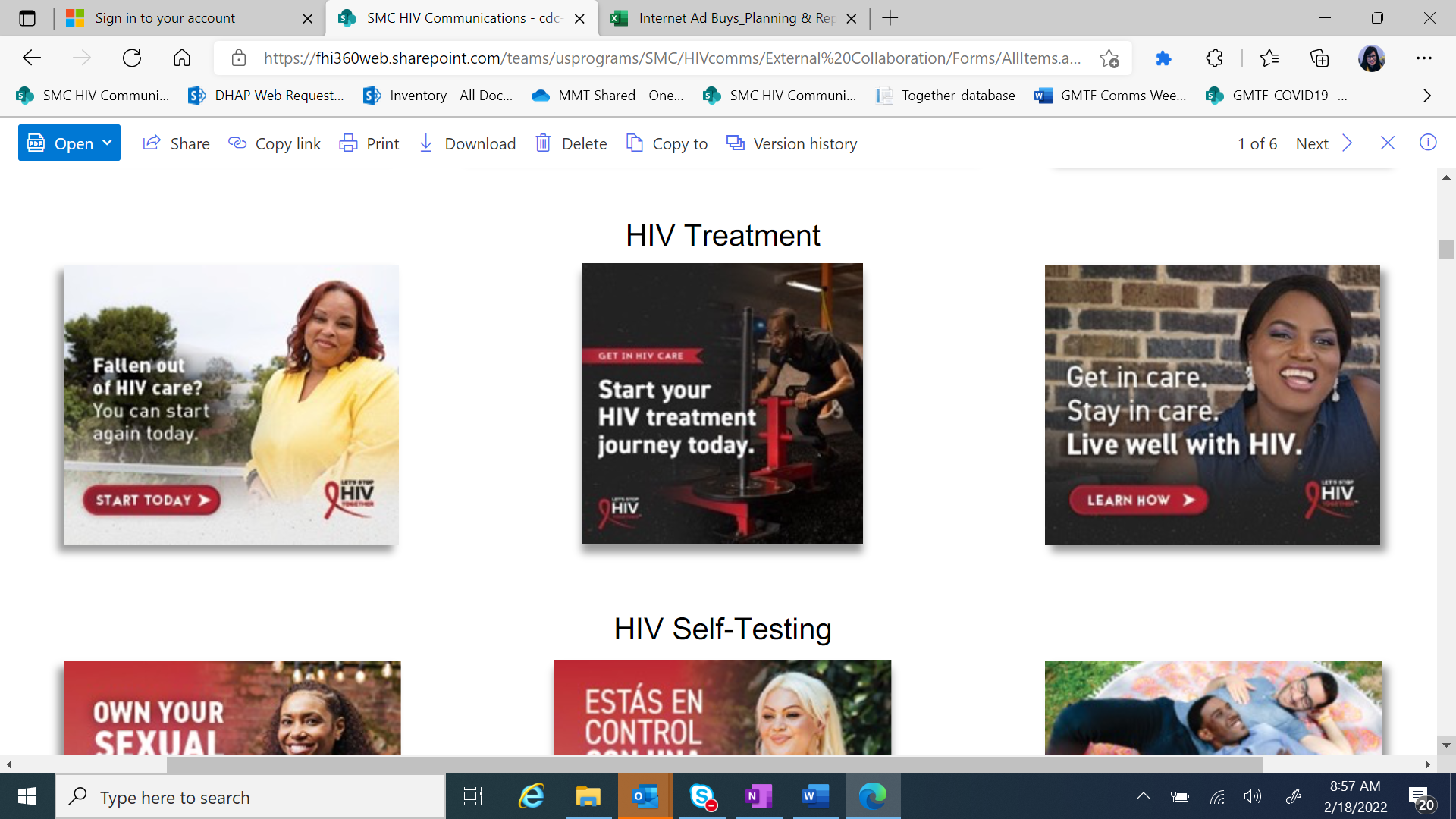 HIV TreatmentHIV Testing/HIV Self-Testing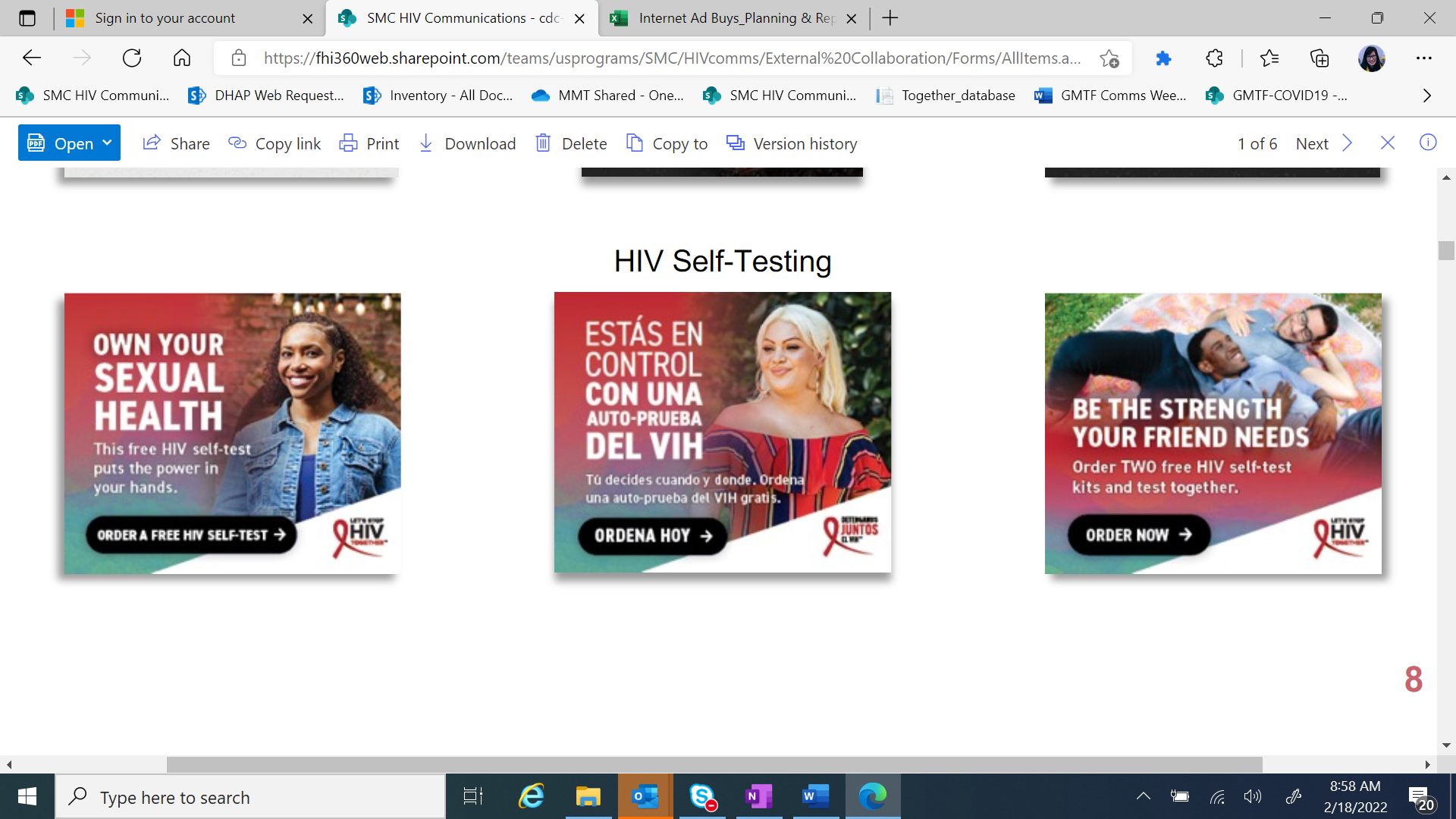 HIV Testing/HIV Self-Testing